Gemeente Woudenberg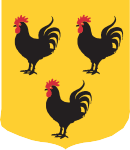 ZO BLIJFT U OVEREIND!BENT U 70 JAAR OF OUDER?	DOE DAN DEZE TEST!De test is een snelle manier om erachter te komen of u een grotere kans heeft om te vallen.NEEBent u de afgelopen 12 maanden gevallen?1 KEERMEER DAN1 KEERNEEHeeft u moeite met bewegen, lopen of balans houden?JANormaal valrisicoKijk wat u zelf kunt doen door middel van de tips op de achterzijde.Verhoogd valrisicoMaak een afspraak bij uw huisartsenpraktijk voor een uitgebreide analyse.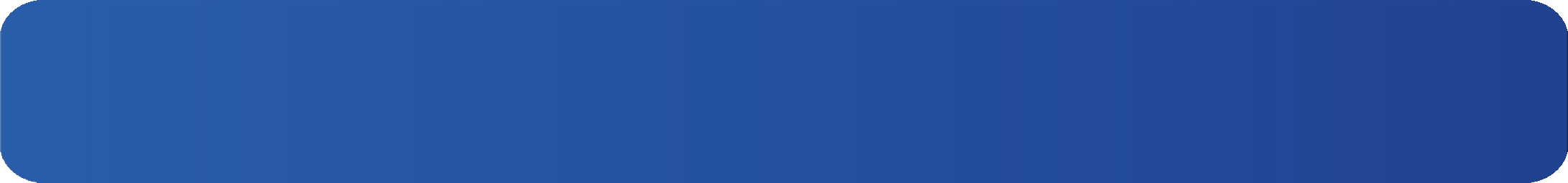 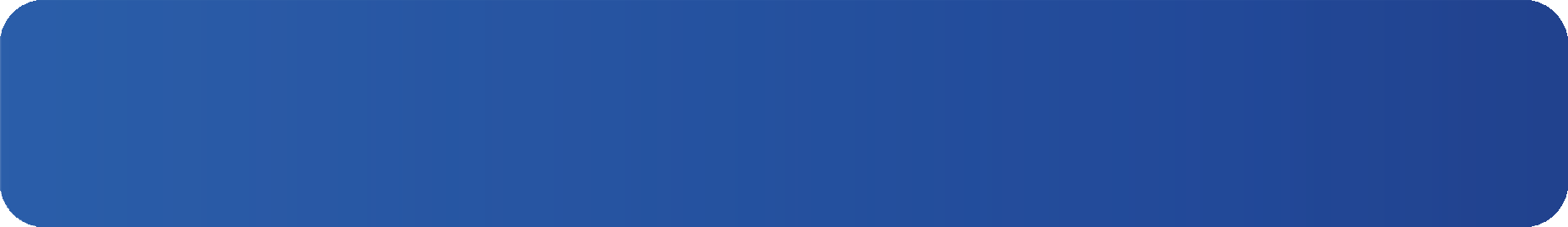 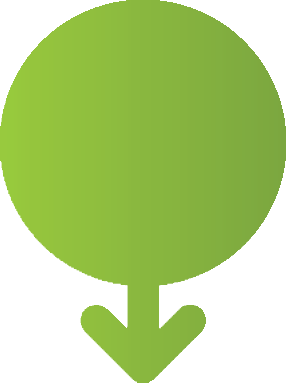 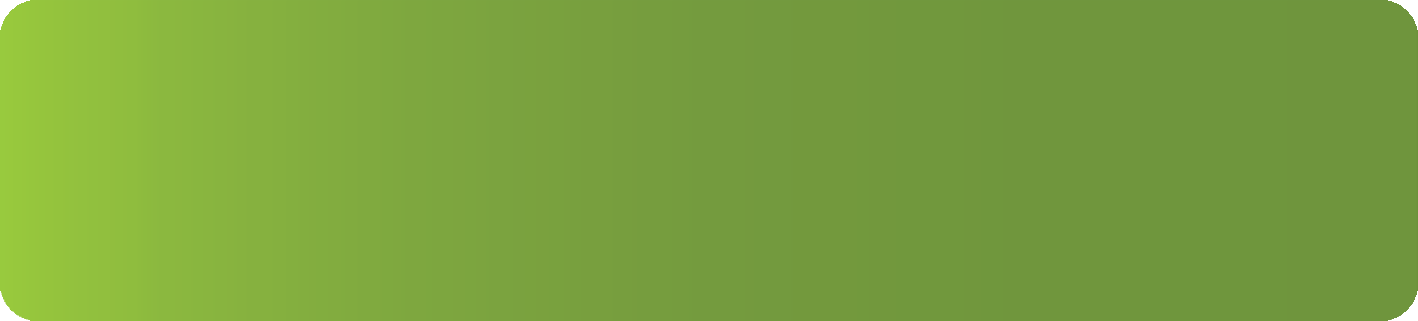 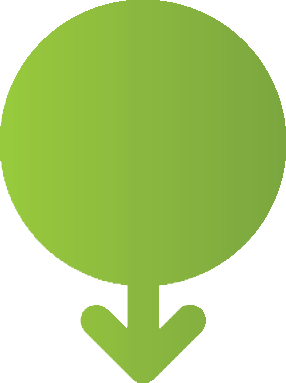 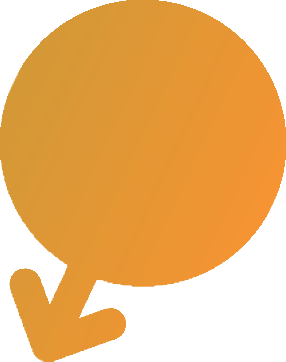 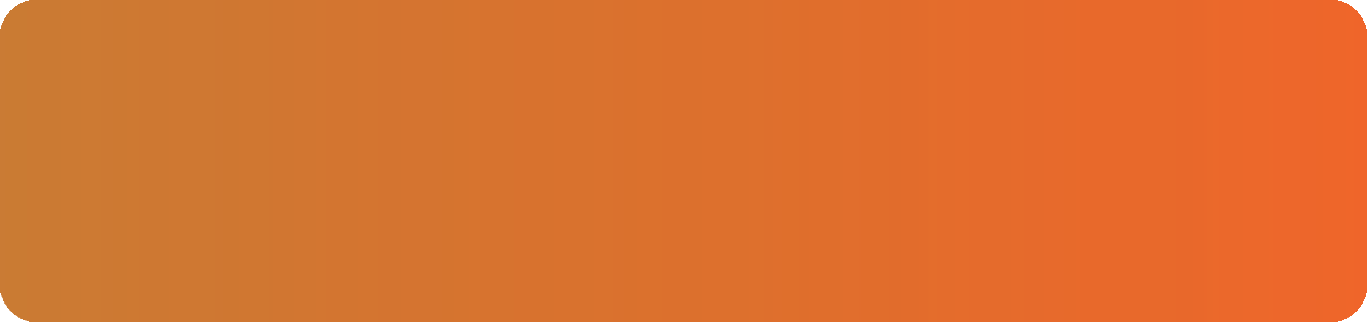 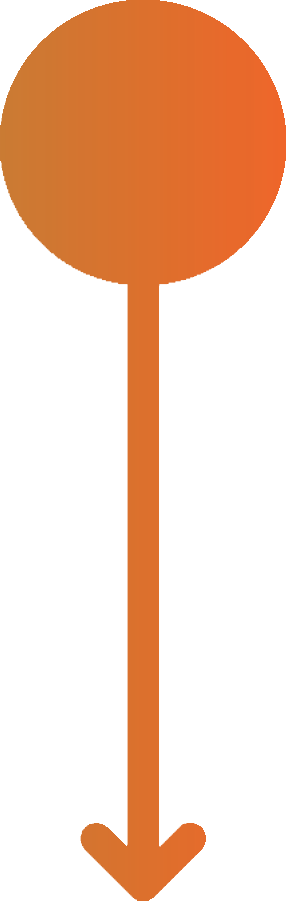 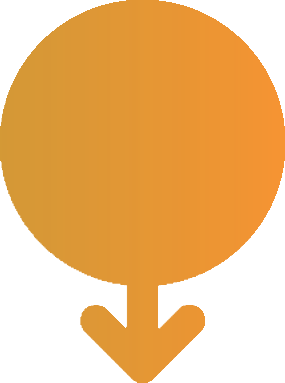 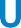 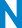 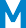 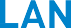 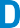 BLIJF STAAN!Gemeente Woudenberg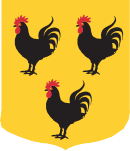 Bespreek regelmatig uw medicijngebruik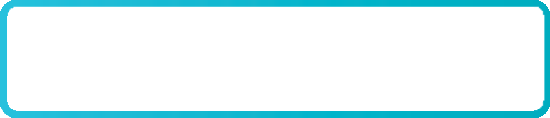 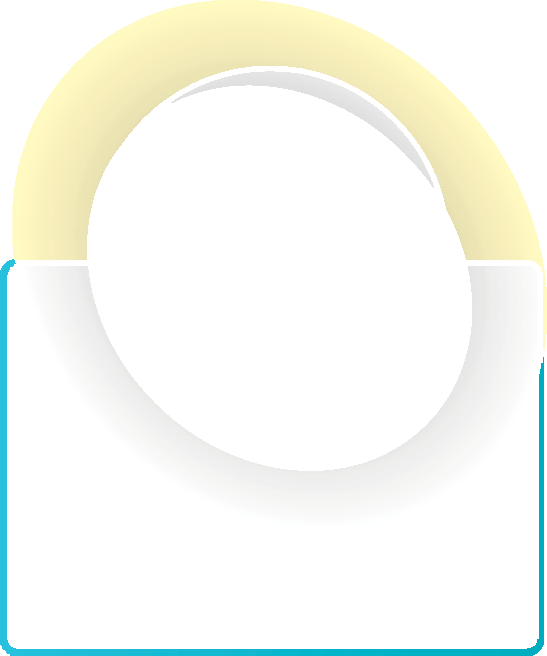 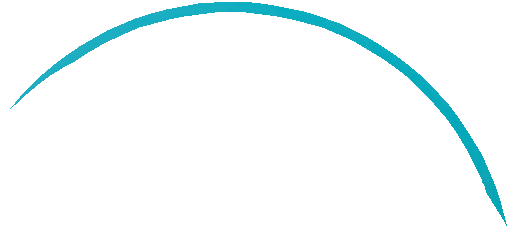 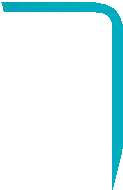 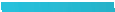 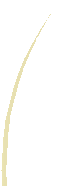 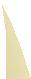 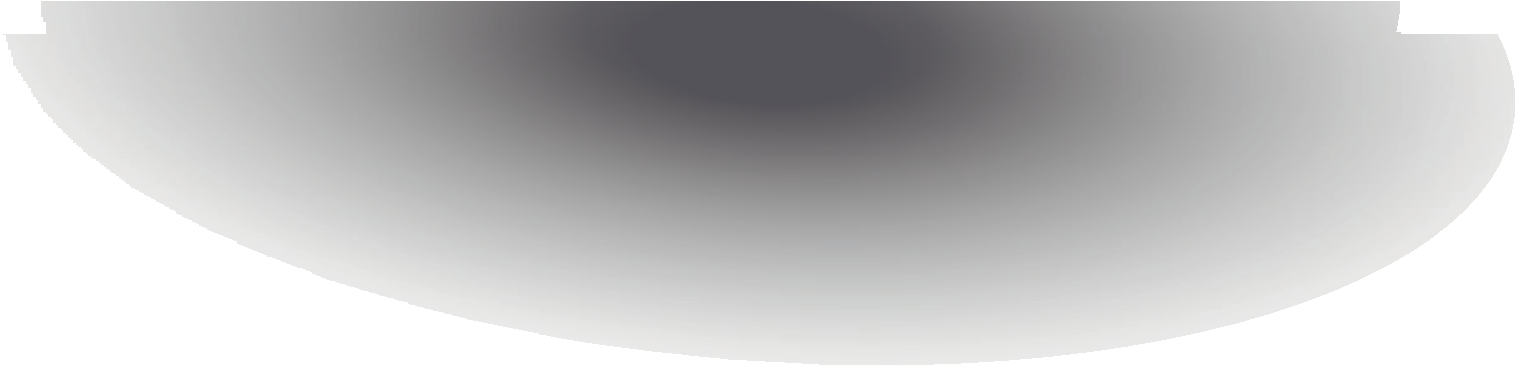 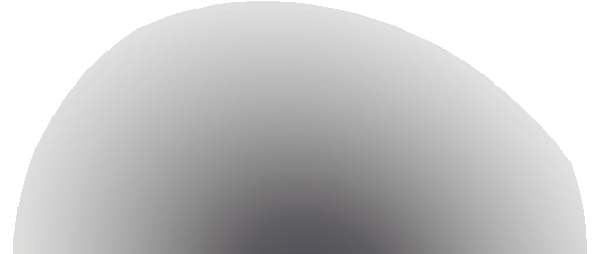 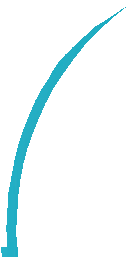 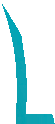 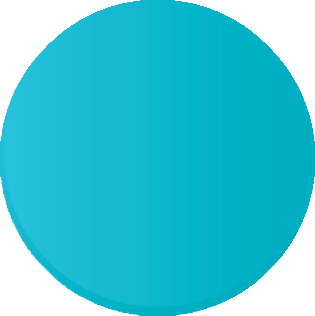 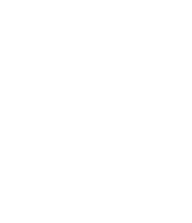 VRAAG ADVIES BIJ UW APOTHEKER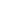 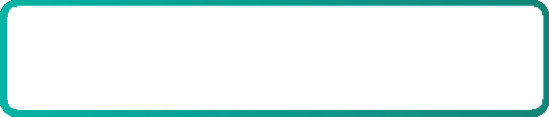 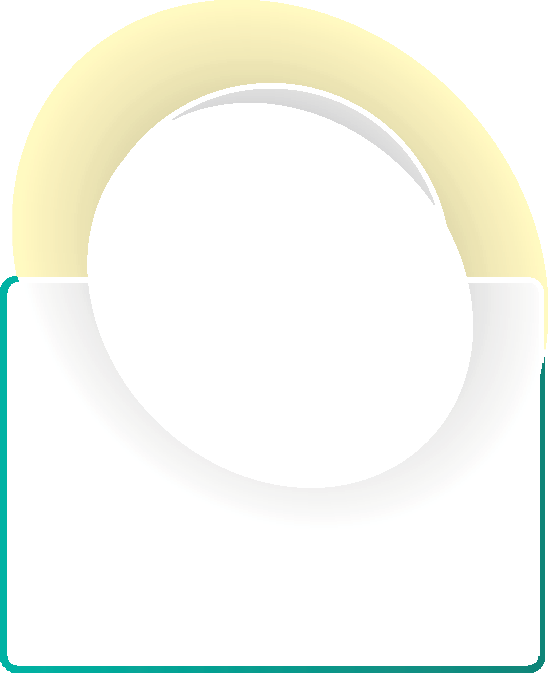 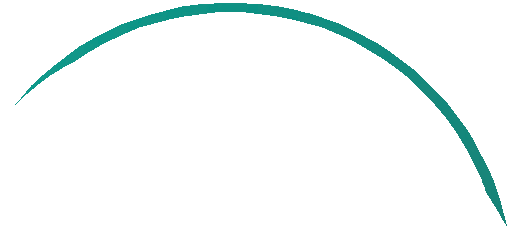 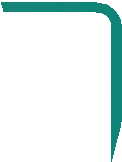 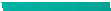 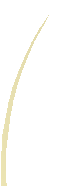 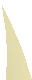 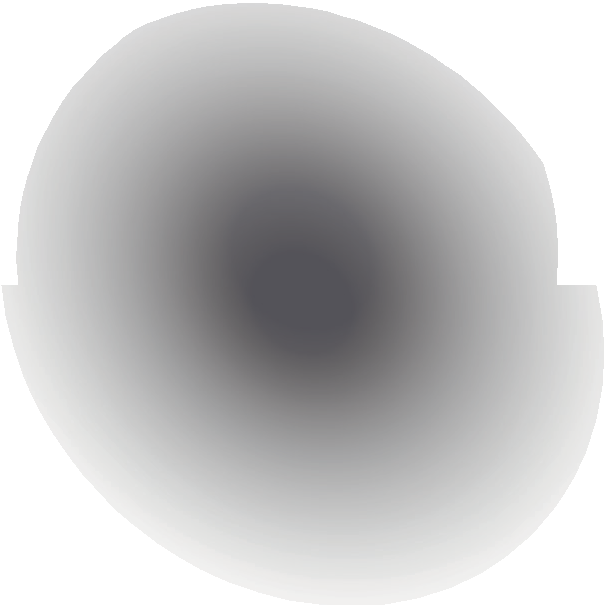 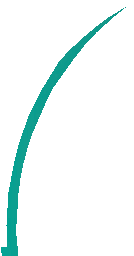 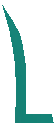 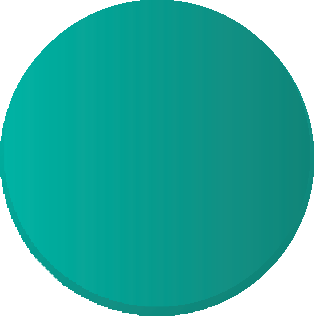 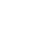 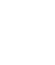 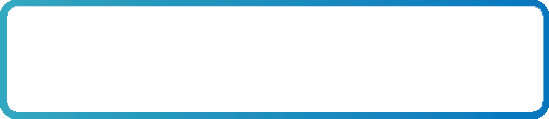 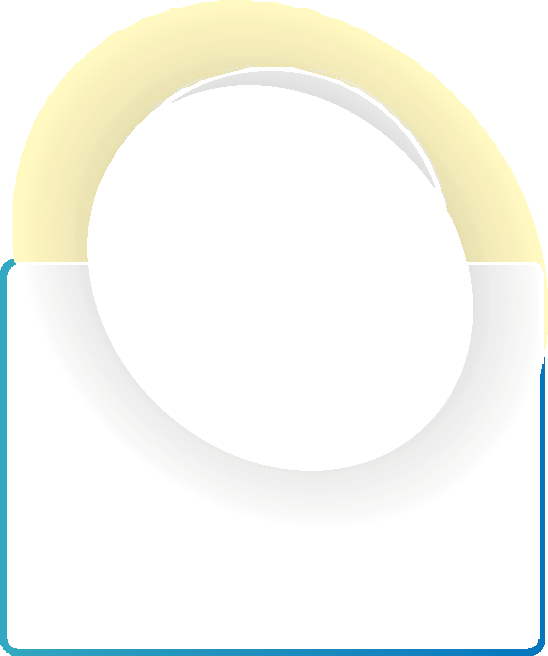 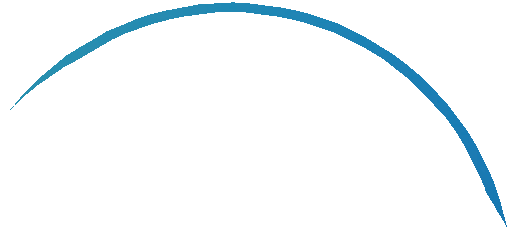 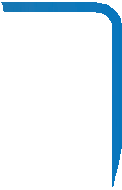 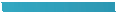 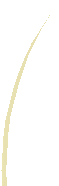 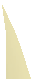 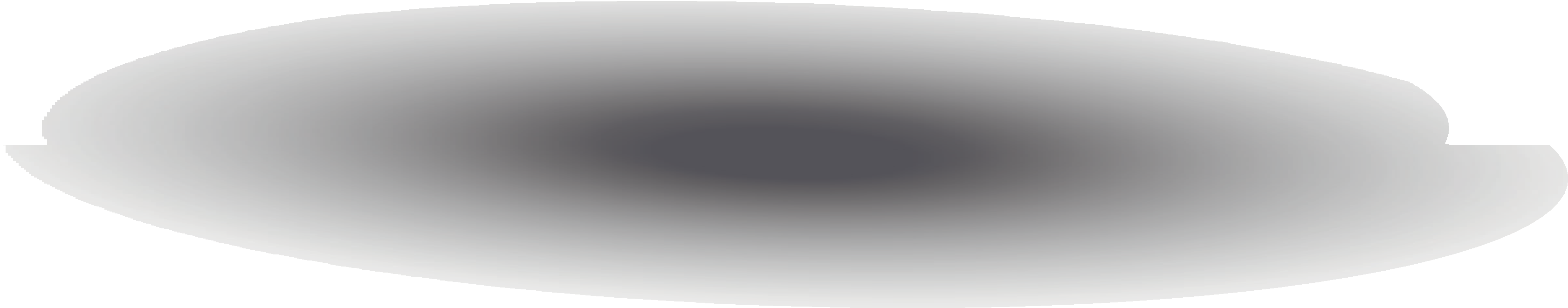 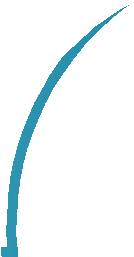 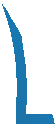 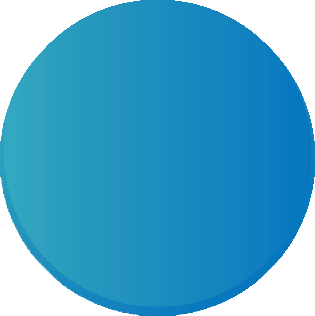 Ga elke dag naar buiten.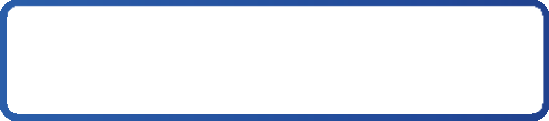 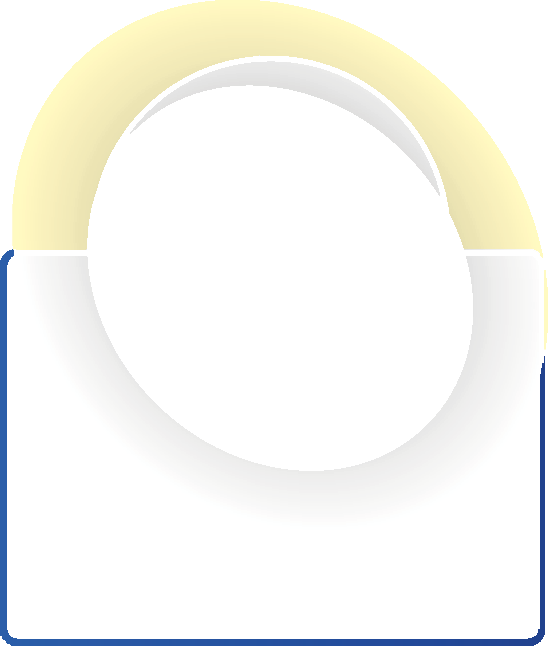 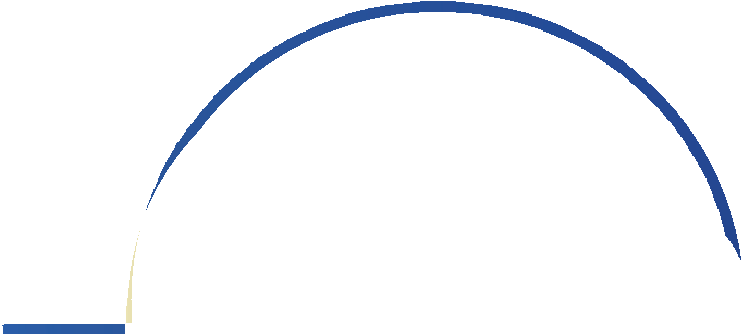 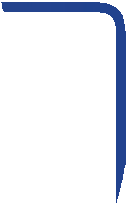 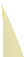 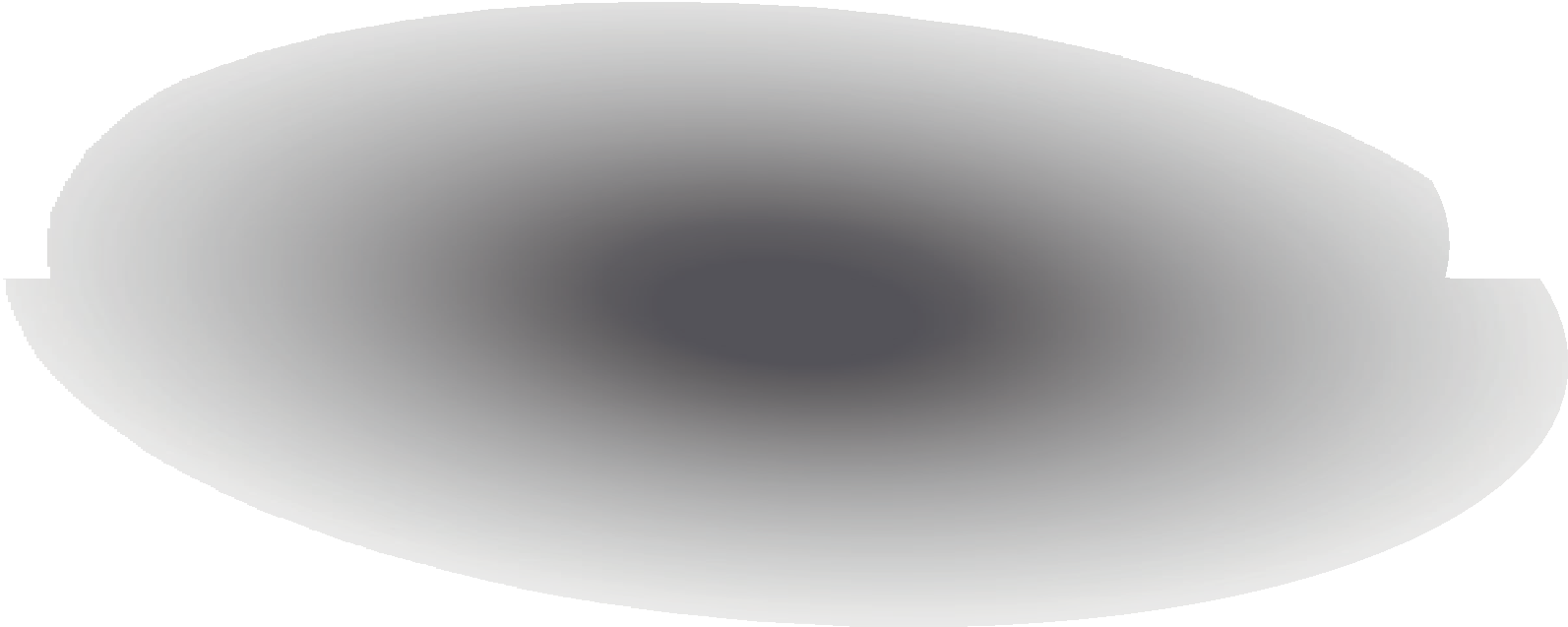 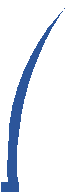 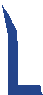 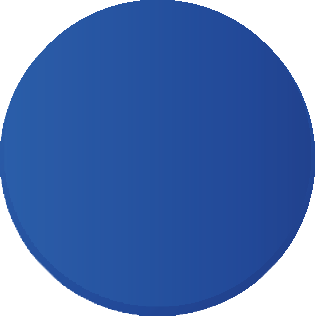 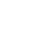 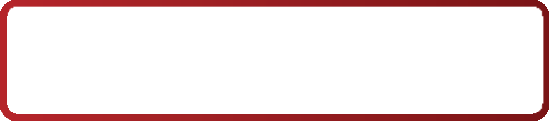 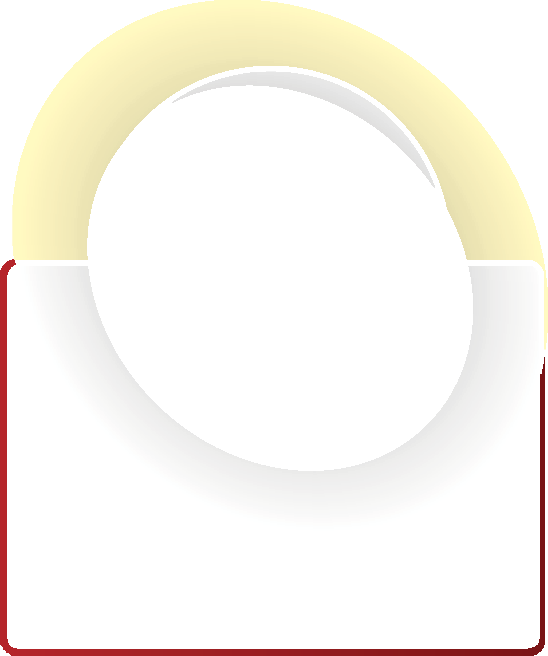 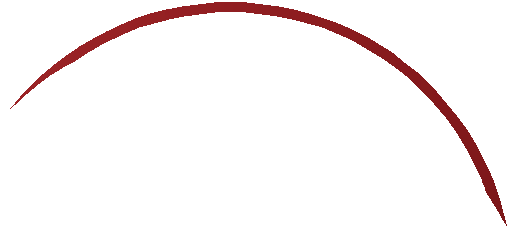 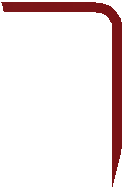 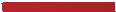 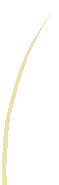 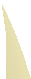 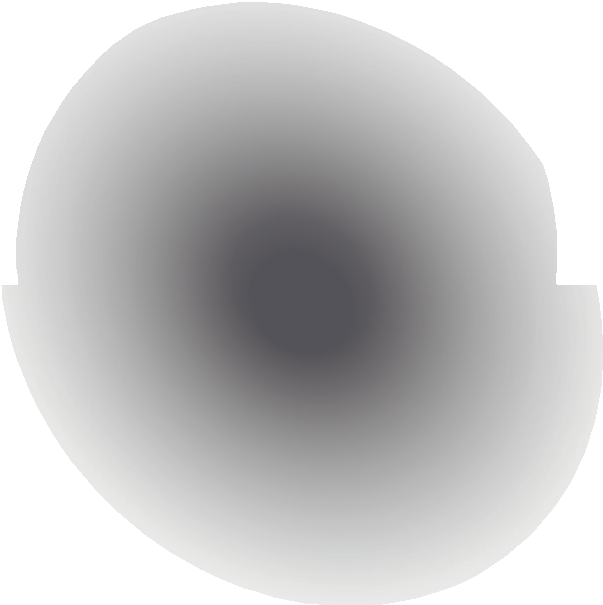 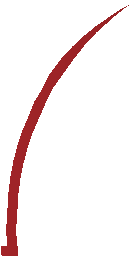 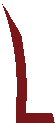 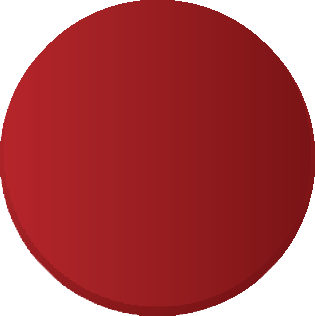 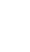 Volg een bewegings- programma voor balans en spierkrachtVRAAG ADVIES BIJ DE BUURTSPORT COACHZO BLIJFT U OVEREIND!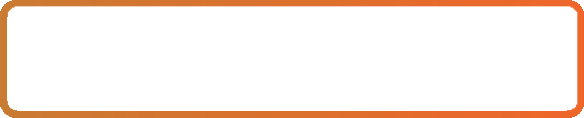 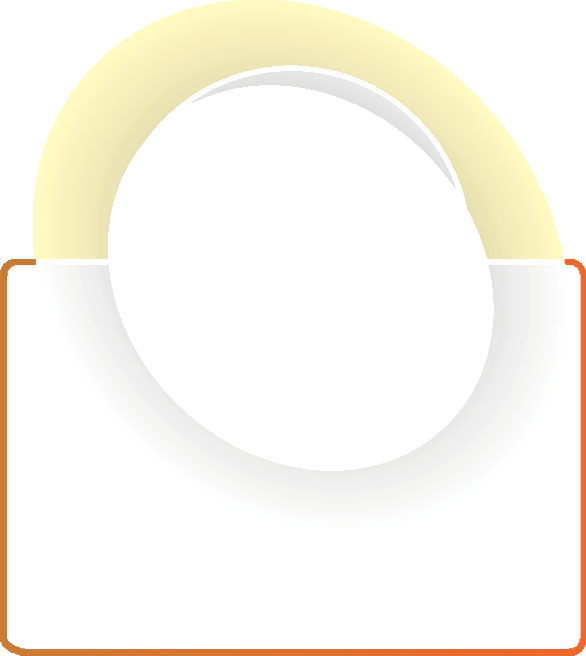 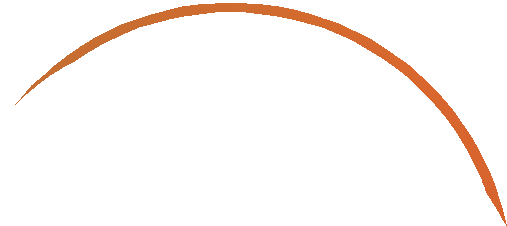 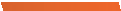 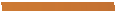 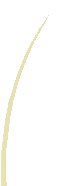 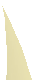 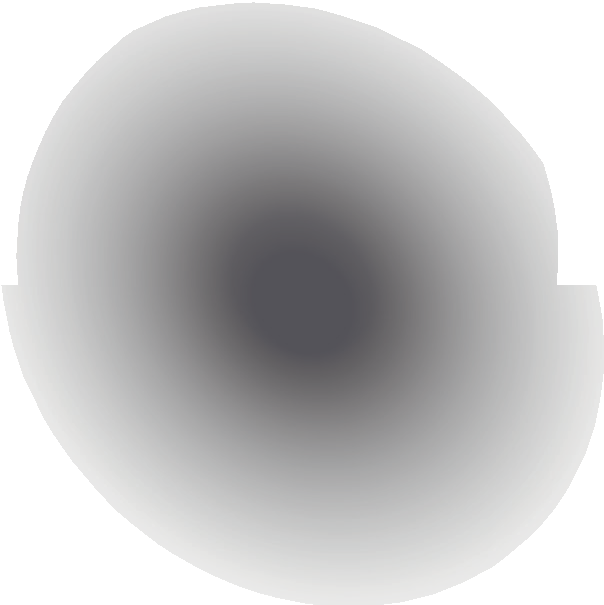 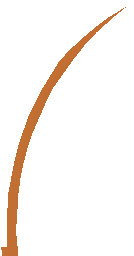 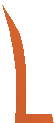 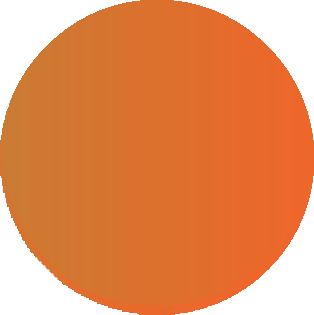 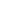 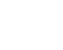 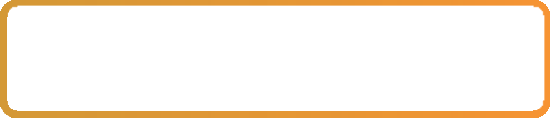 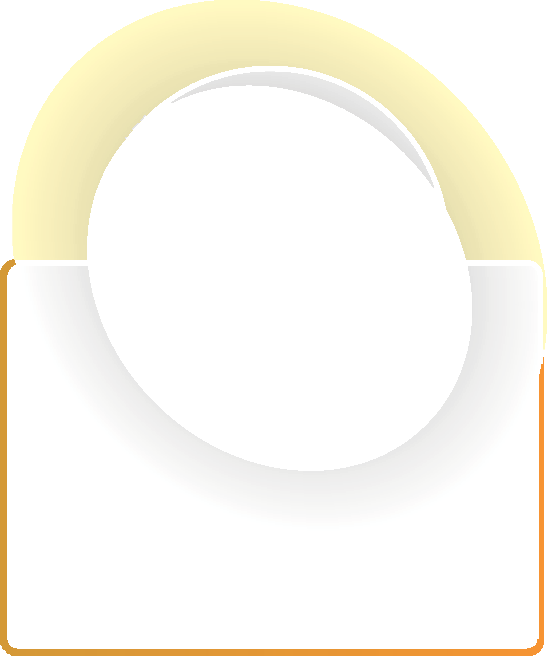 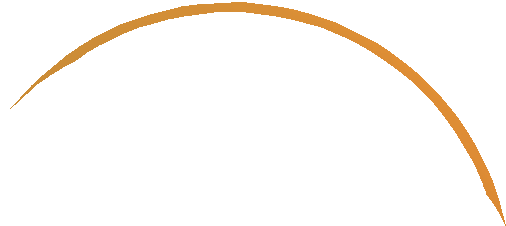 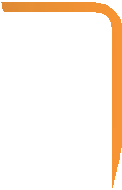 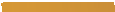 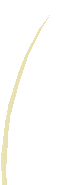 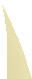 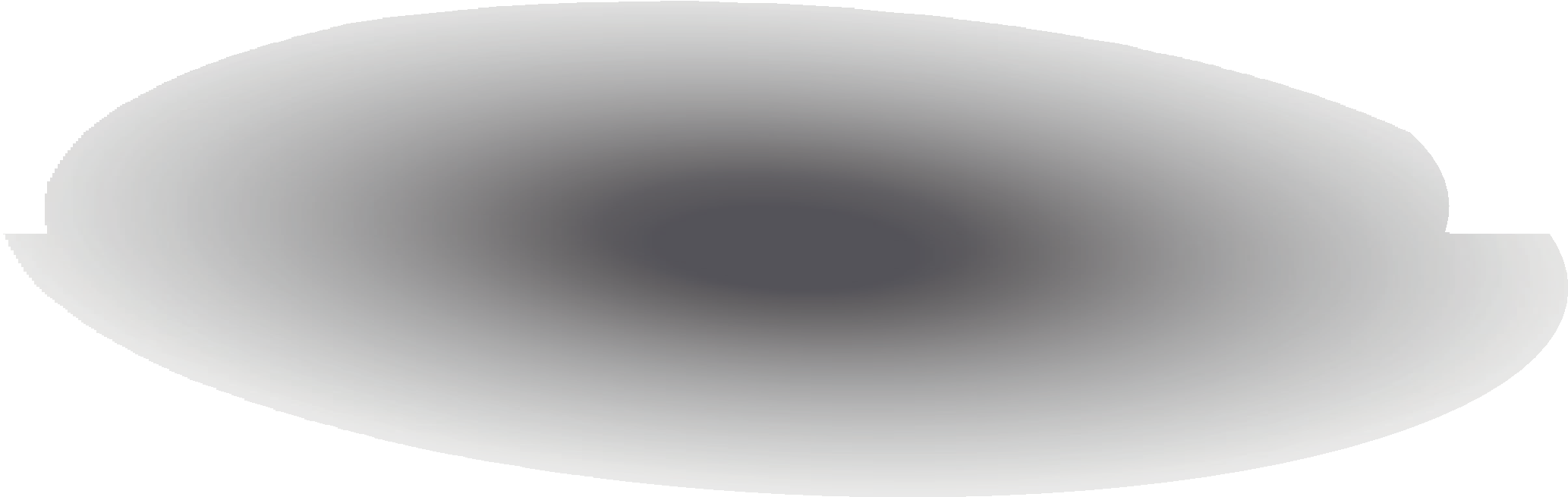 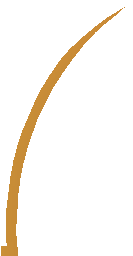 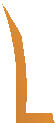 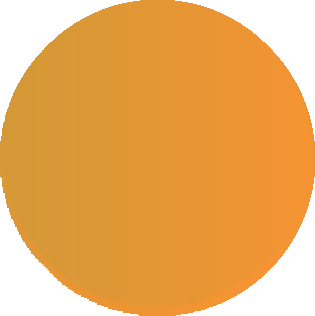 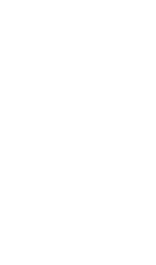 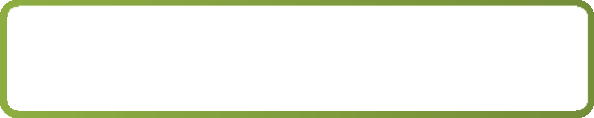 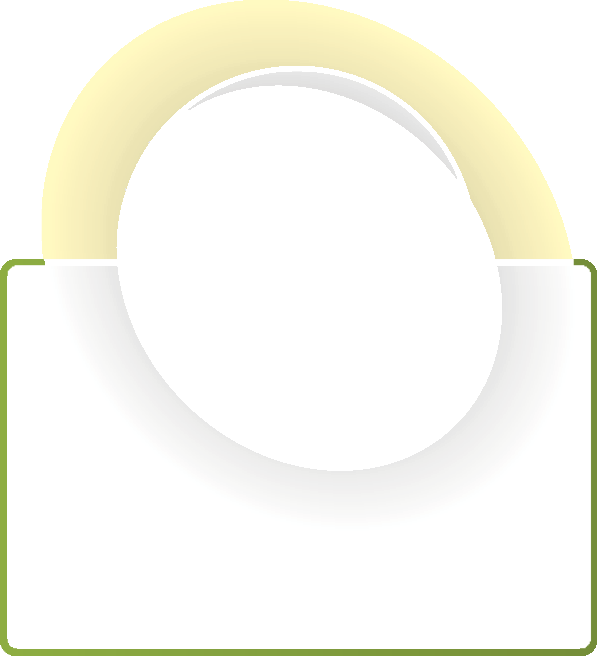 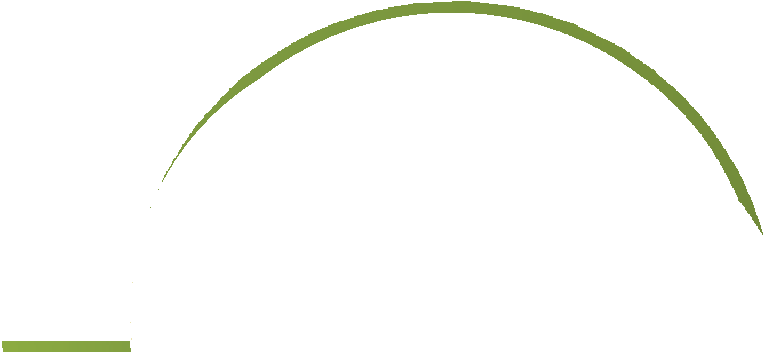 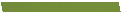 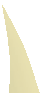 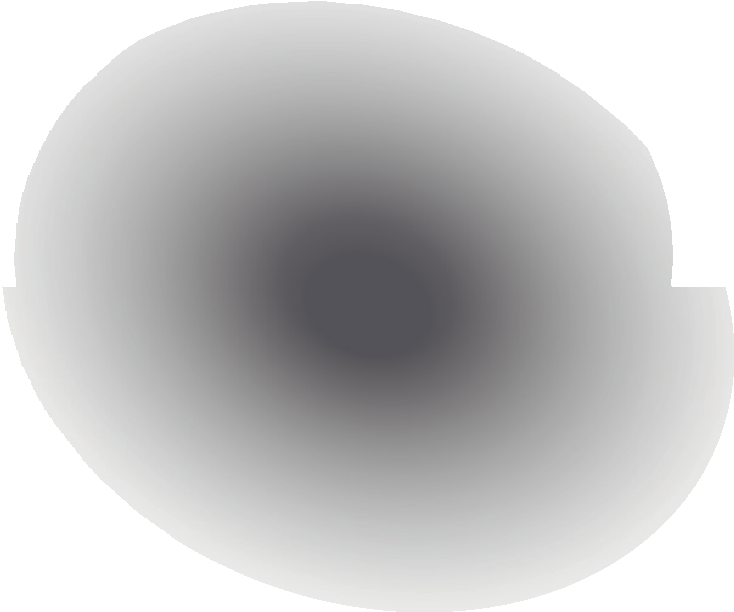 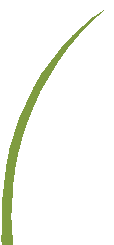 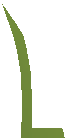 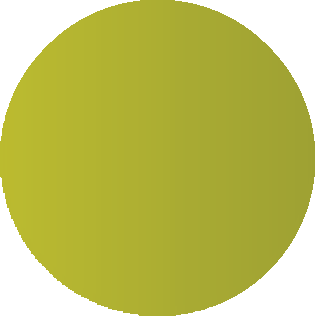 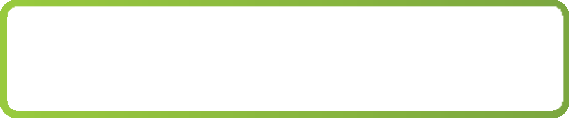 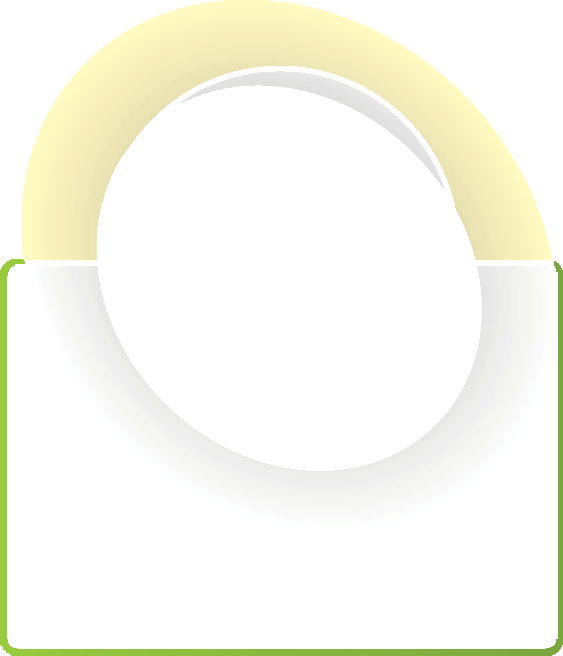 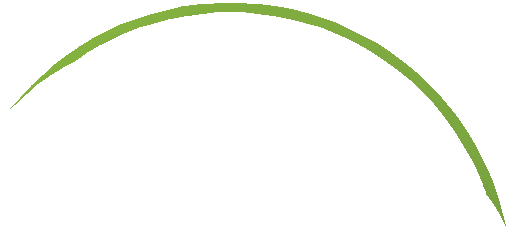 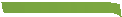 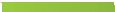 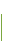 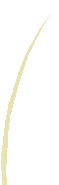 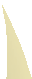 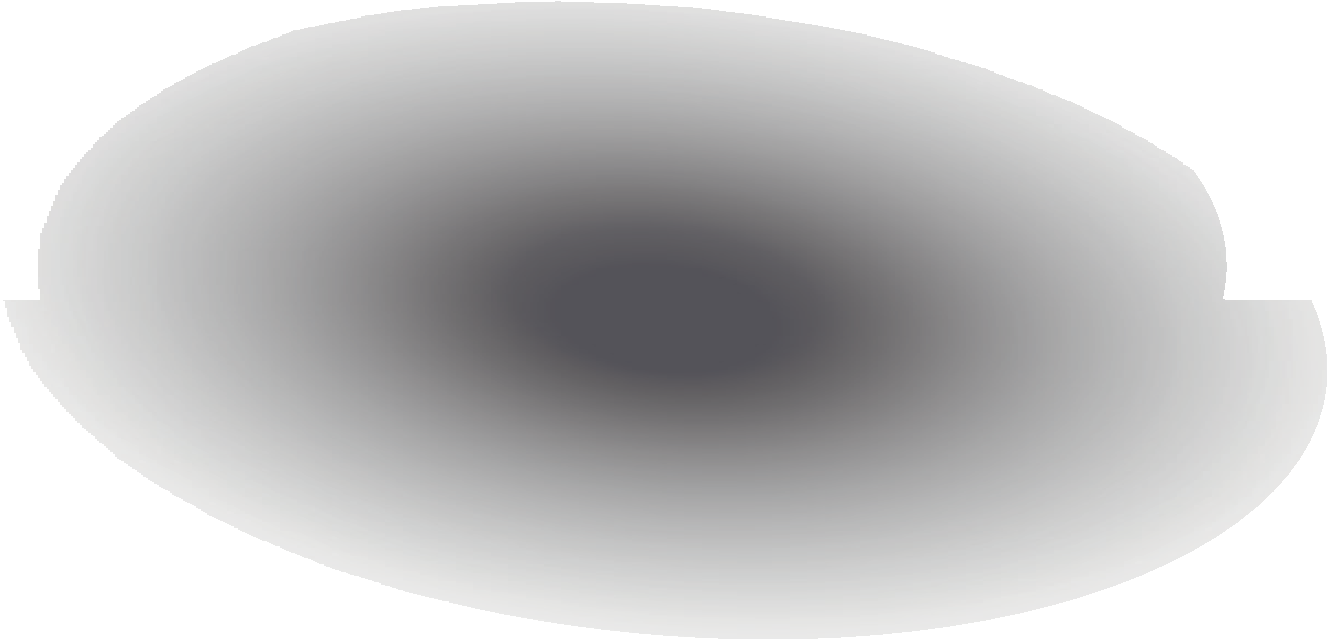 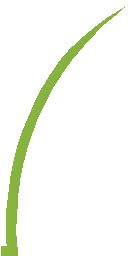 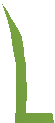 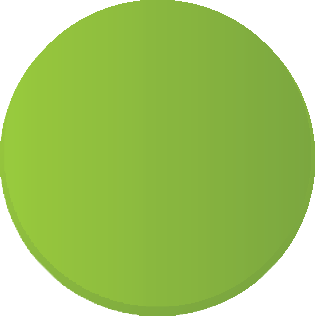 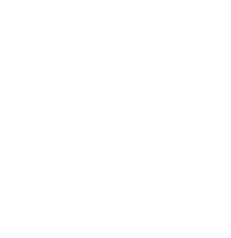 Draag ook binnen goed steunende schoenen met antislip. Laat bij problemen uw voeten controleren.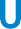 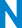 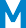 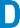 VRAAG ADVIES BIJ DE PODOTHERAPEUTPraat met mantelzorgers hoe zij u kunnen steunenBALIE DE KLEINE SCHANS IN HET CULTUURHUIS